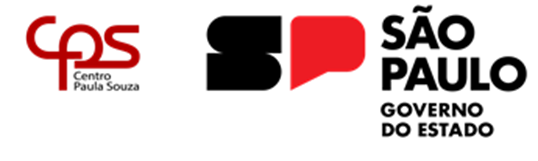 Logo da APMANEXO I: MODELO MANIFESTAÇÃO DE INTERESSE DA APMOfício n.º XX/202X______________________, de ______________________ de 202X.Ao Centro Estadual de Educação Tecnológica Paula Souza - CEETEPSA/C Senhora Laura M. J. LaganáDiretora Superintendente,A Associação de Pais e Mestres – APM, instituição auxiliar da Etec ________________________________, manifesta o seu interesse em formalizar parceria, por meio de Acordo de Cooperação com o Centro Estadual de Educação Tecnológica Paula Souza - CEETEPS, visando apoiar e contribuir com as ações e iniciativas da gestão escolar na unidade de ensino.Cabe ressaltar a importância da Associação de Pais e Mestres – APM, como uma Instituição Auxiliar e participativa que possui os mesmos objetivos de contribuição para a melhoria dos processos de ensino e aprendizagem.  Permanecemos à disposição para sequenciar contatos e detalhamentos relativos à operacionalidade do Acordo de Cooperação proposto.Aproveitamos para reiterar nossos votos de elevada estima e consideração.Atenciosamente,Nome CompletoCPFDiretor Executivo da APMIlma. Sra.Laura LaganáDiretora SuperintendenteCentro Estadual de Educação Tecnológica Paula Souza – CEETEPS